П Р И К А Зг. ЯкутскОб утверждении административного регламента  Министерства предпринимательства, торговли и туризма Республики Саха (Якутия) по предоставлению государственной услуги «Аттестация экскурсоводов (гидов), гидов-переводчиков на территории Республики Саха (Якутия)»В соответствии с Федеральным законом от 27.07.2010 № 210-ФЗ «Об организации предоставления государственных и муниципальных услуг», п р и к а з ы в а ю:Утвердить Административный регламент Министерства предпринимательства, торговли и туризма Республики Саха (Якутия) по предоставлению государственной услуги «Аттестация экскурсоводов (гидов), гидов-переводчиков» согласно приложению.Отделу финансово - правового обеспечения, государственной службы и организационного сопровождения (Софронова Е.А.):2.1. В течение 3 рабочих дней со дня утверждения направить настоящий приказ в Департамент по государственно - правовым вопросам Администрации Главы Республики Саха (Якутия) и Правительства Республики Саха (Якутия) для государственной регистрации;2.2. Обеспечить официальное опубликование настоящего приказа на официальном сайте Министерства предпринимательства, торговли и туризма Республики Саха (Якутия) в течение 10 календарных дней со дня его государственной регистрации.2.3.  Направить ответственным должностным лицам копии нормативного правового акта, а также сведений об источниках их официального опубликования в Управление Министерства юстиции Российской Федерации по Республике Саха (Якутия) в 7-дневный срок после дня первого официального опубликования. 3.  Отделу индустрии туризма (Оконешникова С.Д.) обеспечить предоставление государственной услуги «Аттестация экскурсоводов (гидов), гидов-переводчиков на территории Республики Саха (Якутия)»4. Контроль за исполнением приказа оставляю за собой.Министерство предпринимательства, торговли и туризма Республики Саха (Якутия)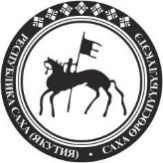 Саха Өрөспүүбүлүкэтин Урбааҥҥа, эргиэҥҥэ уонна туризмҥа министиэристибэтэ 677000, пр.Ленина, 22, Якутск, Республика Саха (Якутия)тел.: (4112) 506-224, e-mail: minpred@sakha.gov.ru; https:// minpred.sakha.gov.ru/  677000, пр.Ленина, 22, Якутск, Республика Саха (Якутия)тел.: (4112) 506-224, e-mail: minpred@sakha.gov.ru; https:// minpred.sakha.gov.ru/  677000, пр.Ленина, 22, Якутск, Республика Саха (Якутия)тел.: (4112) 506-224, e-mail: minpred@sakha.gov.ru; https:// minpred.sakha.gov.ru/  Дата и номерДата и номерДата и номерДолжность[ШТАМП]ФИО